
Employee Exit Survey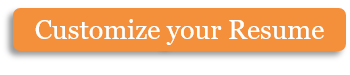 Thank you for taking the time to fill out this survey. Please answer all questions honestly. We will not take your answers into consideration when providing references for future employers, but instead will use them to improve working conditions for others in the future. Why are you leaving your employment with Happy Traveler Resort and Spa?If you are leaving for another position, what prompted you to seek other employment? Please check all that apply. What, if anything, could be done to convince you to remain employed with this company?Would you recommend to people you know that they apply for a position here? Please explain.Would you recommend to other travelers that they stay at our resort? Please explain.Overall, how would you describe the working conditions here?What could be done to improve them?What did you enjoy most about your job?What did you enjoy least about your job?Do you feel promotions are given fairly within the company? Please explain.Are there any other comments you would like to add?Copyright information - Please read© This Free Microsoft Office Template is the copyright of Hloom.com. You can download and modify this template for your own personal use. You can (and should!) remove this copyright notice (click here to see how) before customizing the template.You may not distribute or resell this template, or its derivatives, and you may not make it available on other websites without our prior permission. All sharing of this template must be done using a link to http://www.hloom.com/. For any questions relating to the use of this template please email us - info@hloom.comName:Date of Hire:Position:Position:Department:Supervisor’s Name:Supervisor’s Name:Supervisor’s Name:Today’s Date:Dissatisfaction with current positionDissatisfaction with current positionLimited opportunity for advancementLimited opportunity for advancementConflicts with supervisor and/or coworkersConflicts with supervisor and/or coworkersScheduling concernsScheduling concernsInadequate pay and benefitsInadequate pay and benefitsRelocation to another geographic areaRelocation to another geographic areaDesire to work more or less hours per weekDesire to work more or less hours per weekPosition does not best utilize my talents and abilitiesPosition does not best utilize my talents and abilitiesOther (please specify)